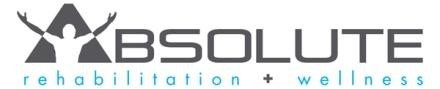 761 Brant St Suite #103 • Burlington, Ontario • L7R 2H7 t: 905 332 7000 e: frontdesk2@absoluterw.comPatient Name:Primary Insurance Co:Date of Birth:  mm/dd/yyy:Group Policy #Home Address:ID #City:                                                                        Postal Code:Name of Insured:Phone # :                                                                 Cell # :Date of Birth of Insured:   mm / dd / yyyyEmail :Secondary Insurance:Employer:                                                         Occupation:Group Policy #Work Phone # :                                                       Work Fax #:ID #Family Doctor:                                                          Emergency Contact:Referral Source (who referred you?) :                          Phone Number:Name of Insured:Doctor Phone # :                                                  Doctor Fax # :Date of Birth of Insured:   mm / dd / yyyyDATEPTNDDC  RMTPayment Info1.2.3.4.5.6.7.8.9.10.11.12.13.14.15.16.17.18.19.20.21.22.23.24.25.26.27.28.29.30.